Napište definici pro každé klíčové slovo.Pojmenujte blokyPopište, jaká je jejich funkce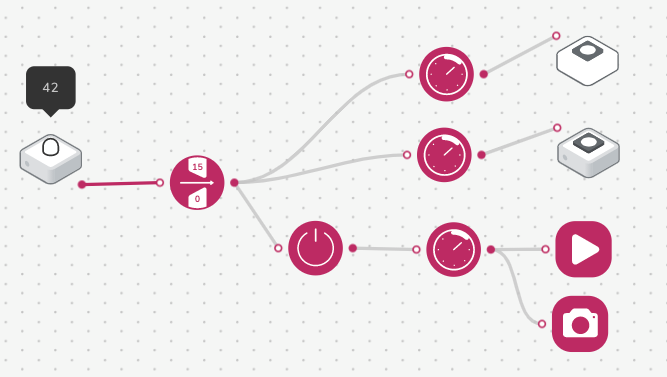 Mini lekceNačrtnout návrh chytrého zvonku:jak to bude vypadat?jak bude systém fungovat?Kontrola klíčových slovklíčové slovosenzorlaserchytrá technologiezvonekfunkceVýzva 2 – Zaznamenejte své výsledkyJaké byly podobnosti a rozdíly mezi vaším původním designem a systémem inteligentního zvonku, který jste vytvořili? Jaké funkce byste změnili?______________________________________________________________________________________________________________________________________________________________________________________________________________________________________________________________________________Popište systém                                    